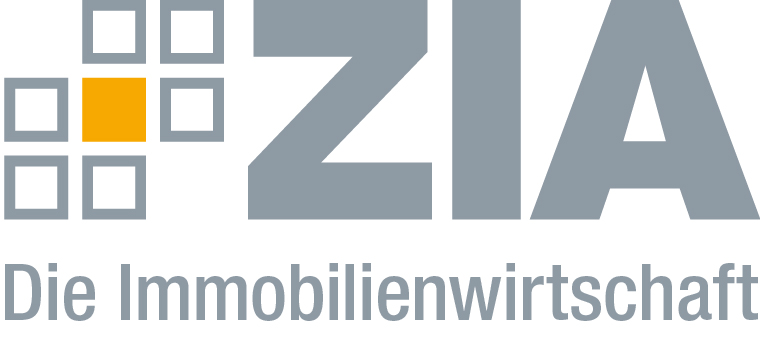 PressemitteilungBestellerprinzip: Fokus falschBerlin, 15.08.2018 – Laut aktuellen Medienberichten prüft Bundesjustizministerin Katarina Barley aktuell, ob sich das Bestellerprinzip auch auf Immobilienverkäufe übertragen ließe und künftig derjenige die Maklerkosten zu tragen habe, der ihn beauftragt – in der Regel also der Verkäufer. „Wir freuen uns, dass sich die Regierung den hohen Erwerbsnebenkosten widmet – der Fokus muss aber stimmen“, sagt Dr. Andreas Mattner, Präsident des ZIA Zentraler Immobilien Ausschuss, Spitzenverband der Immobilienwirtschaft. „Das Bestellerprinzip beim Immobilienkauf ist nur die Schminke auf dem eigentlichen Problem der staatlich verursachten zu hohen Erwerbsnebenkosten – vor allem der Grunderwerbsteuer“, so Mattner. „Seit 2007 haben die Bundesländer die Grunderwerbsteuer insgesamt 26 Mal erhöht. Länder und Bund könnten mehrere Fliegen mit einer Klatsche schlagen, wenn sie die Grunderwerbsteuer senken und die Motivation aus dem Länderfinanzausgleich entfernen.“„Die Diskussion um das Bestellerprinzip beim Kauf ist nachvollziehbar“, so Mattner. „Doch könnte das auch dazu führen, dass die Maklerkosten auf die Kaufpreise übertragen werden. Der Markt sollte entscheiden, wie die Maklerleistung finanziert wird. Der Wettbewerb zwischen Maklern hat eine regulierende Wirkung. Ein Bestellerprinzip nach aktueller Planung ist kein Allheilmittel.“Der ZIADer Zentrale Immobilien Ausschuss e.V. (ZIA) ist der Spitzenverband der Immobilienwirtschaft. Er spricht durch seine Mitglieder, darunter mehr als 25 Verbände, für rund 37.000 Unternehmen der Branche entlang der gesamten Wertschöpfungskette. Der ZIA gibt der Immobilienwirtschaft in ihrer ganzen Vielfalt eine umfassende und einheitliche Interessenvertretung, die ihrer Bedeutung für die Volkswirtschaft entspricht. Als Unternehmer- und Verbändeverband verleiht er der gesamten Immobilienwirtschaft eine Stimme auf nationaler und europäischer Ebene – und im Bundesverband der deutschen Industrie (BDI). Präsident des Verbandes ist Dr. Andreas Mattner.KontaktAndy DietrichZIA Zentraler Immobilien Ausschuss e.V.Leipziger Platz 910117 BerlinTel.: 030/20 21 585 17E-Mail: andy.dietrich@zia-deutschland.de Internet: www.zia-deutschland.de